目	录第一部分 单位概况一、主要职能二、单位机构设置及预算单位构成情况三、2024年度单位主要工作任务及目标第二部分 2024年度单位预算表一、收支总表二、收入总表三、支出总表四、财政拨款收支总表五、财政拨款支出表（功能科目）六、财政拨款基本支出表（经济科目）七、一般公共预算支出表八、一般公共预算基本支出表九、一般公共预算“三公”经费、会议费、培训费支出表十、政府性基金预算支出表十一、国有资本经营预算支出预算表十二、一般公共预算机关运行经费支出预算表十三、政府采购支出表第三部分 2024年度单位预算情况说明第四部分 名词解释第一部分 单位概况一、主要职能负责搜集、掌握、报告涉及国家政治安全和社会安定的情报信息，排查稳控辖区重点人员；组织治安调解，参与矛盾纠纷多元化解，从源头上防控社会风险。按照规定办理行政、刑事案件，协助专业警种部门侦办案件；加强娱乐场所、特种行业、危险物品和新兴重点行业治安管理；负责辖区巡逻防范工作，完善辖区治安防控网络，推动智能安防社区建设，组织、指导治安保卫委员会等群众性组织开展安全防范工作，指导、监督辖区机关、团体、企业、事业单位开展内部治安保卫工作；参与治安灾害事故的预防和先期处置工作；接受群众报警求助，为群众提供紧急救助；依法在规定时限内办理群众申办事项；落实上级公安机关推出的便民利民措施；加强与辖区群众联系，定期向群众代表报告工作，听取意见建议，自觉接受监督；深化社区警务战略，与社区自治、网格治理深度融合，构建共建共治共享的社区治理格局；开展基础信息采集应用，加强改进流动人口服务管理，参与特殊人群帮扶帮教；依靠基层组织，挖掘力量资源，培育平安类社会组织，引导整合各类群防群治力量参与基层社会治理。二、单位机构设置及预算单位构成情况根据单位职责分工，本单位内设机构包括：综合指挥室、社区中队、办案中队。本单位无下属单位。三、2024年度单位主要工作任务及目标要坚持以习近平新时代中国特色社会主义思想为指导，认真贯彻习近平总书记对政法工作、江苏工作的重要讲话重要指示精神，按照上级一些列重要会议部署要求，以全面深化“八个现代化”为主线，着力推进“四个三”总体工作布局，建立“专业+机制+大数据”新型警务运行模式，更好履行维护国家安全和社会稳定、守护人民幸福和安宁的神圣职责。第二部分2024年度江阴市公安局滨江派出所单位预算表注：本单位无政府性基金预算，也没有使用政府性基金安排的支出，故本表无数据。注：本单位无国有资本经营预算支出，故本表无数据。注：1.“机关运行经费”指行政单位（含参照公务员法管理的事业单位）使用一般公共预算安排的基本支出中的日常公用经费支出，包括办公及印刷费、邮电费、差旅费、会议费、福利费、日常维修费、专用材料及一般设备购置费、办公用房水电费、办公用房取暖费、办公用房物业管理费、公务用车运行维护费及其他费用等。第三部分 2024年度单位预算情况说明一、收支预算总体情况说明江阴市公安局滨江派出所2024年度收入、支出预算总计2,858.35万元，与上年相比收、支预算总计各减少309.72万元，减少9.78%。其中：（一）收入预算总计2,858.35万元。包括：1．本年收入合计2,858.35万元。（1）一般公共预算拨款收入2,858.35万元，与上年相比减少309.72万元，减少9.78%。主要原因是秉着节约原则，减少不必要的支出，缩减预算。（2）政府性基金预算拨款收入0万元，与上年预算数相同。（3）国有资本经营预算拨款收入0万元，与上年预算数相同。（4）财政专户管理资金收入0万元，与上年预算数相同。（5）事业收入0万元，与上年预算数相同。（6）事业单位经营收入0万元，与上年预算数相同。（7）上级补助收入0万元，与上年预算数相同。（8）附属单位上缴收入0万元，与上年预算数相同。（9）其他收入0万元，与上年预算数相同。2．上年结转结余为0万元。与上年预算数相同。（二）支出预算总计2,858.35万元。包括：1．本年支出合计2,858.35万元。（1）公共安全支出（类）支出2,539.89万元，主要用于民警辅警日常工资发放、伙食费、社会面监控租赁、日常办公费等。与上年相比减少253.1万元，减少9.06%。主要原因是新民警增多，老民警减少，民警总人数减少，民警公用经费定额变少。（2）社会保障和就业支出（类）支出138.37万元，主要用于民警养老保险和职业年金、医保。与上年相比增加24.41万元，增长21.42%。主要原因是民警基数上调。（3）住房保障支出（类）支出180.09万元，主要用于民警公积金、住房补贴。与上年相比减少81.03万元，减少31.03%。主要原因是新民警增多，老民警减少。2．年终结转结余为0万元。二、收入预算情况说明江阴市公安局滨江派出所2024年收入预算合计2,858.35万元，包括本年收入2,858.35万元，上年结转结余0万元。其中：本年一般公共预算收入2,858.35万元，占100%；本年政府性基金预算收入0万元，占0%；本年国有资本经营预算收入0万元，占0%；本年财政专户管理资金0万元，占0%；本年事业收入0万元，占0%；本年事业单位经营收入0万元，占0%；本年上级补助收入0万元，占0%；本年附属单位上缴收入0万元，占0%；本年其他收入0万元，占0%；上年结转结余的一般公共预算收入0万元，占0%；上年结转结余的政府性基金预算收入0万元，占0%；上年结转结余的国有资本经营预算收入0万元，占0%；上年结转结余的财政专户管理资金0万元，占0%；上年结转结余的单位资金0万元，占0%。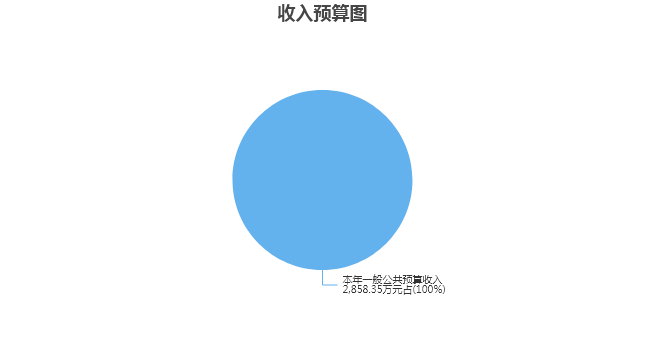 三、支出预算情况说明江阴市公安局滨江派出所2024年支出预算合计2,858.35万元，其中：基本支出2,392.83万元，占83.71%；项目支出465.52万元，占16.29%；事业单位经营支出0万元，占0%；上缴上级支出0万元，占0%；对附属单位补助支出0万元，占0%。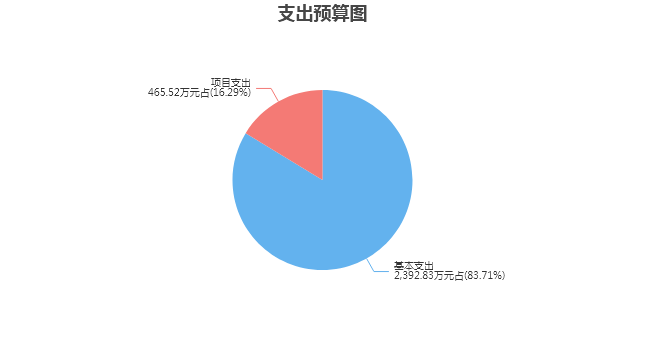 四、财政拨款收支预算总体情况说明江阴市公安局滨江派出所2024年度财政拨款收、支总预算2,858.35万元。与上年相比，财政拨款收、支总计各减少309.72万元，减少9.78%。主要原因是秉着节约的原则，减少不必要的开支，缩减预算。五、财政拨款支出预算情况说明江阴市公安局滨江派出所2024年财政拨款预算支出2,858.35万元，占本年支出合计的100%。与上年相比，财政拨款支出减少309.72万元，减少9.78%。主要原因是秉着节约的原则，减少不必要的开支。其中：（一）公共安全支出（类）1.公安（款）行政运行（项）支出2,074.37万元，与上年相比减少327.89万元，减少13.65%。主要原因是民警数减少，公用经费定额减少。2.公安（款）一般行政管理事务（项）支出465.52万元，与上年相比增加74.79万元，增长19.14%。主要原因是项目增加。（二）社会保障和就业支出（类）1.行政事业单位养老支出（款）机关事业单位基本养老保险缴费支出（项）支出76.91万元，与上年相比增加17.81万元，增长30.14%。主要原因是民警工资基数上调。2.行政事业单位养老支出（款）机关事业单位职业年金缴费支出（项）支出38.46万元，与上年相比增加8.91万元，增长30.15%。主要原因是民警工资基数上调。3.其他社会保障和就业支出（款）其他社会保障和就业支出（项）支出23万元，与上年相比减少2.31万元，减少9.13%。主要原因是新民警增多、老民警减少。（三）住房保障支出（类）1.住房改革支出（款）住房公积金（项）支出50.18万元，与上年相比减少26.28万元，减少34.37%。主要原因是新民警增多、老民警减少。2.住房改革支出（款）提租补贴（项）支出21.21万元，与上年相比增加2.18万元，增长11.46%。主要原因是退休民警增加。3.住房改革支出（款）购房补贴（项）支出108.7万元，与上年相比减少56.93万元，减少34.37%。主要原因是新民警增多、老民警减少。六、财政拨款基本支出预算情况说明江阴市公安局滨江派出所2024年度财政拨款基本支出预算2,392.83万元，其中：（一）人员经费2,293.92万元。主要包括：基本工资、津贴补贴、奖金、伙食补助费、机关事业单位基本养老保险缴费、职业年金缴费、职工基本医疗保险缴费、其他社会保障缴费、住房公积金、医疗费、其他工资福利支出、退休费、其他对个人和家庭的补助。（二）公用经费98.91万元。主要包括：办公费、印刷费、会议费、培训费、公务接待费、公务用车运行维护费、其他交通费用、其他商品和服务支出。七、一般公共预算支出预算情况说明江阴市公安局滨江派出所2024年一般公共预算财政拨款支出预算2,858.35万元，与上年相比减少309.72万元，减少9.78%。主要原因是秉着节约原则，减少不必要的开支。八、一般公共预算基本支出预算情况说明江阴市公安局滨江派出所2024年度一般公共预算财政拨款基本支出预算2,392.83万元，其中：（一）人员经费2,293.92万元。主要包括：基本工资、津贴补贴、奖金、伙食补助费、机关事业单位基本养老保险缴费、职业年金缴费、职工基本医疗保险缴费、其他社会保障缴费、住房公积金、医疗费、其他工资福利支出、退休费、其他对个人和家庭的补助。（二）公用经费98.91万元。主要包括：办公费、印刷费、会议费、培训费、公务接待费、公务用车运行维护费、其他交通费用、其他商品和服务支出。九、一般公共预算“三公”经费、会议费、培训费支出预算情况说明江阴市公安局滨江派出所2024年度一般公共预算拨款安排的“三公”经费支出预算23.3万元，比上年预算减少4.8万元，变动原因缩减非必要三公经费预算。其中，因公出国（境）费支出0万元，占“三公”经费的0%；公务用车购置及运行维护费支出23.1万元，占“三公”经费的99.14%；公务接待费支出0.2万元，占“三公”经费的0.86%。具体情况如下：1．因公出国（境）费预算支出0万元，与上年预算数相同。2．公务用车购置及运行维护费预算支出23.1万元。其中：（1）公务用车购置预算支出0万元，与上年预算数相同。（2）公务用车运行维护费预算支出23.1万元，比上年预算减少1.5万元，主要原因是巡防车核定标准减少。3．公务接待费预算支出0.2万元，比上年预算减少3.3万元，主要原因是减少非必要开支。江阴市公安局滨江派出所2024年度一般公共预算拨款安排的会议费预算支出0.5万元，比上年预算增加0.5万元，主要原因是有会议安排。江阴市公安局滨江派出所2024年度一般公共预算拨款安排的培训费预算支出2万元，比上年预算减少3万元，主要原因是减少非必要开支。十、政府性基金预算支出预算情况说明江阴市公安局滨江派出所2024年政府性基金支出预算支出0万元。与上年预算数相同。十一、国有资本经营预算支出预算情况说明江阴市公安局滨江派出所2024年国有资本经营预算支出0万元。与上年预算数相同。十二、一般公共预算机关运行经费支出预算情况说明2024年本单位一般公共预算机关运行经费预算支出98.91万元，与上年相比减少31.49万元，减少24.15%。主要原因是民警减少，核定标准降低，节约开支。十三、政府采购支出预算情况说明2024年度政府采购支出预算总额7.45万元，其中：拟采购货物支出7.45万元、拟采购工程支出0万元、拟采购服务支出0万元。十四、国有资产占用情况说明本单位共有车辆21辆，其中，副部（省）级及以上领导用车0辆、主要领导干部用车0辆、机要通信用车0辆、应急保障用车0辆、执法执勤用车21辆、特种专业技术用车0辆、离退休干部用车0辆，其他用车0辆；单价50万元（含）以上的通用设备0台（套），单价100万元（含）以上的专用设备0台（套）。十五、预算绩效目标设置情况说明2024年度，本单位整体支出未纳入绩效目标管理，涉及财政性资金0万元；本单位共20个项目纳入绩效目标管理，涉及财政性资金合计465.52万元，占财政性资金(人员类和运转类中的公用经费项目支出除外)总额的比例为100%。第四部分 名词解释一、财政拨款：单位从同级财政部门取得的各类财政拨款，包括一般公共预算拨款、政府性基金预算拨款、国有资本经营预算拨款。二、财政专户管理资金：缴入财政专户、实行专项管理的高中以上学费、住宿费、高校委托培养费、函大、电大、夜大及短训班培训费等教育收费。三、单位资金：除财政拨款收入和财政专户管理资金以外的收入，包括事业收入（不含教育收费）、上级补助收入、附属单位上缴收入、事业单位经营收入及其他收入（包含债务收入、投资收益等）。四、基本支出：指为保障机构正常运转、完成工作任务而发生的人员支出和公用支出。五、项目支出：指在基本支出之外为完成特定工作任务和事业发展目标所发生的支出。六、“三公”经费：指部门用一般公共预算财政拨款安排的因公出国（境）费、公务用车购置及运行维护费和公务接待费。其中，因公出国（境）费反映单位公务出国（境）的住宿费、旅费、伙食补助费、杂费、培训费等支出；公务用车购置及运行维护费反映单位公务用车购置费、燃料费、维修费、过路过桥费、保险费、安全奖励费用等支出；公务接待费反映单位按规定开支的各类公务接待（含外宾接待）支出。七、机关运行经费：指行政单位（含参照公务员法管理的事业单位）使用一般公共预算安排的基本支出中的日常公用经费支出，包括办公及印刷费、邮电费、差旅费、会议费、福利费、日常维修费、专用材料及一般设备购置费、办公用房水电费、办公用房取暖费、办公用房物业管理费、公务用车运行维护费及其他费用等。八、公共安全支出(类)公安(款)行政运行(项)：反映行政单位（包括实行公务员管理的事业单位）的基本支出。九、公共安全支出(类)公安(款)一般行政管理事务(项)：反映行政单位（包括实行公务员管理的事业单位）未单独设置项级科目的其他项目支出。十、社会保障和就业支出(类)行政事业单位养老支出(款)机关事业单位基本养老保险缴费支出(项)：反映机关事业单位实施养老保险制度由单位缴纳的基本养老保险费支出。十一、社会保障和就业支出(类)行政事业单位养老支出(款)机关事业单位职业年金缴费支出(项)：反映机关事业单位实施养老保险制度由单位实际缴纳的职业年金支出。(含职业年金补记支出。）十二、社会保障和就业支出(类)其他社会保障和就业支出(款)其他社会保障和就业支出(项)：反映除上述项目以外其他用于社会保障和就业方面的支出。十三、住房保障支出(类)住房改革支出(款)住房公积金(项)：反映行政事业单位按人力资源和社会保障部、财政部规定的基本工资和津贴补贴以及规定比例为职工缴纳的住房公积金。十四、住房保障支出(类)住房改革支出(款)提租补贴(项)：反映按房改政策规定的标准，行政事业单位向职工（含离退休人员）发放的租金补贴。十五、住房保障支出(类)住房改革支出(款)购房补贴(项)：反映按房改政策规定，行政事业单位向符合条件职工（含离退休人员）、军队(含武警)向转役复员离退休人员发放的用于购买住房的补贴。2024年度
江阴市公安局滨江派出所
单位预算公开公开01表公开01表公开01表公开01表公开01表收支总表收支总表收支总表收支总表收支总表单位：江阴市公安局滨江派出所单位：江阴市公安局滨江派出所单位：江阴市公安局滨江派出所单位：万元单位：万元收入收入支出支出支出项目预算数项目项目预算数一、一般公共预算拨款收入2,858.35一、一般公共服务支出一、一般公共服务支出二、政府性基金预算拨款收入二、外交支出二、外交支出三、国有资本经营预算拨款收入三、国防支出三、国防支出四、财政专户管理资金收入四、公共安全支出四、公共安全支出2,539.89五、事业收入五、教育支出五、教育支出六、事业单位经营收入六、科学技术支出六、科学技术支出七、上级补助收入七、文化旅游体育与传媒支出七、文化旅游体育与传媒支出八、附属单位上缴收入八、社会保障和就业支出八、社会保障和就业支出138.37九、其他收入九、社会保险基金支出九、社会保险基金支出十、卫生健康支出十、卫生健康支出十一、节能环保支出十一、节能环保支出十二、城乡社区支出十二、城乡社区支出十三、农林水支出十三、农林水支出十四、交通运输支出十四、交通运输支出十五、资源勘探工业信息等支出十五、资源勘探工业信息等支出十六、商业服务业等支出十六、商业服务业等支出十七、金融支出十七、金融支出十八、援助其他地区支出 十八、援助其他地区支出 十九、自然资源海洋气象等支出十九、自然资源海洋气象等支出二十、住房保障支出二十、住房保障支出180.09二十一、粮油物资储备支出二十一、粮油物资储备支出二十二、国有资本经营预算支出二十二、国有资本经营预算支出二十三、灾害防治及应急管理支出二十三、灾害防治及应急管理支出二十四、预备费二十四、预备费二十五、其他支出二十五、其他支出二十六、转移性支出二十六、转移性支出二十七、债务还本支出二十七、债务还本支出二十八、债务付息支出二十八、债务付息支出二十九、债务发行费用支出二十九、债务发行费用支出三十、抗疫特别国债安排的支出三十、抗疫特别国债安排的支出本年收入合计2,858.35本年支出合计本年支出合计2,858.35上年结转结余年终结转结余年终结转结余收入总计2,858.35支出总计支出总计2,858.35公开02表公开02表公开02表公开02表公开02表公开02表公开02表公开02表公开02表公开02表公开02表公开02表公开02表公开02表公开02表公开02表公开02表公开02表公开02表收入总表收入总表收入总表收入总表收入总表收入总表收入总表收入总表收入总表收入总表收入总表收入总表收入总表收入总表收入总表收入总表收入总表收入总表收入总表单位：江阴市公安局滨江派出所单位：江阴市公安局滨江派出所单位：江阴市公安局滨江派出所单位：江阴市公安局滨江派出所单位：江阴市公安局滨江派出所单位：江阴市公安局滨江派出所单位：江阴市公安局滨江派出所单位：江阴市公安局滨江派出所单位：江阴市公安局滨江派出所单位：江阴市公安局滨江派出所单位：江阴市公安局滨江派出所单位：江阴市公安局滨江派出所单位：江阴市公安局滨江派出所单位：万元单位：万元单位：万元单位：万元单位：万元单位：万元单位代码单位名称合计本年收入本年收入本年收入本年收入本年收入本年收入本年收入本年收入本年收入本年收入上年结转结余上年结转结余上年结转结余上年结转结余上年结转结余上年结转结余单位代码单位名称合计小计一般公共预算政府性基金预算国有资本经营预算财政专户管理资金事业收入事业单位经营收入上级补助收入附属单位上缴收入其他收入小计一般公共预算政府性基金预算国有资本经营预算财政专户管理资金单位资金合计合计2,858.352,858.352,858.35  001018江阴市公安局滨江派出所2,858.352,858.352,858.35公开03表公开03表公开03表公开03表公开03表公开03表公开03表公开03表支出总表支出总表支出总表支出总表支出总表支出总表支出总表支出总表单位：江阴市公安局滨江派出所单位：江阴市公安局滨江派出所单位：江阴市公安局滨江派出所单位：江阴市公安局滨江派出所单位：江阴市公安局滨江派出所单位：江阴市公安局滨江派出所单位：万元单位：万元科目编码科目名称合计基本支出项目支出事业单位经营支出上缴上级支出对附属单位补助支出合计合计2,858.352,392.83465.52204公共安全支出2,539.892,074.37465.52  20402公安2,539.892,074.37465.52    2040201行政运行2,074.372,074.37    2040202一般行政管理事务465.52465.52208社会保障和就业支出138.37138.37  20805行政事业单位养老支出115.37115.37    2080505机关事业单位基本养老保险缴费支出76.9176.91    2080506机关事业单位职业年金缴费支出38.4638.46  20899其他社会保障和就业支出23.0023.00    2089999其他社会保障和就业支出23.0023.00221住房保障支出180.09180.09  22102住房改革支出180.09180.09    2210201住房公积金50.1850.18    2210202提租补贴21.2121.21    2210203购房补贴108.70108.70公开04表公开04表公开04表公开04表财政拨款收支总表财政拨款收支总表财政拨款收支总表财政拨款收支总表单位：江阴市公安局滨江派出所单位：江阴市公安局滨江派出所单位：江阴市公安局滨江派出所单位：万元收	入收	入支	出支	出项	目预算数项目预算数一、本年收入2,858.35一、本年支出2,858.35（一）一般公共预算拨款2,858.35（一）一般公共服务支出（二）政府性基金预算拨款（二）外交支出（三）国有资本经营预算拨款（三）国防支出二、上年结转（四）公共安全支出2,539.89（一）一般公共预算拨款（五）教育支出（二）政府性基金预算拨款（六）科学技术支出（三）国有资本经营预算拨款（七）文化旅游体育与传媒支出（八）社会保障和就业支出138.37（九）社会保险基金支出（十）卫生健康支出（十一）节能环保支出（十二）城乡社区支出（十三）农林水支出（十四）交通运输支出（十五）资源勘探工业信息等支出（十六）商业服务业等支出（十七）金融支出（十八）援助其他地区支出 （十九）自然资源海洋气象等支出（二十）住房保障支出180.09（二十一）粮油物资储备支出（二十二）国有资本经营预算支出（二十三）灾害防治及应急管理支出（二十四）预备费（二十五）其他支出（二十六）转移性支出（二十七）债务还本支出（二十八）债务付息支出（二十九）债务发行费用支出（三十）抗疫特别国债安排的支出二、年终结转结余收入总计2,858.35支出总计2,858.35公开05表公开05表公开05表公开05表公开05表公开05表公开05表财政拨款支出表（功能科目）财政拨款支出表（功能科目）财政拨款支出表（功能科目）财政拨款支出表（功能科目）财政拨款支出表（功能科目）财政拨款支出表（功能科目）财政拨款支出表（功能科目）单位：江阴市公安局滨江派出所单位：江阴市公安局滨江派出所单位：江阴市公安局滨江派出所单位：江阴市公安局滨江派出所单位：江阴市公安局滨江派出所单位：江阴市公安局滨江派出所单位：万元科目编码科目名称合计基本支出基本支出基本支出项目支出科目编码科目名称合计小计人员经费公用经费项目支出合计合计2,858.352,392.832,293.9298.91465.52204公共安全支出2,539.892,074.371,975.4698.91465.52  20402公安2,539.892,074.371,975.4698.91465.52    2040201行政运行2,074.372,074.371,975.4698.91    2040202一般行政管理事务465.52465.52208社会保障和就业支出138.37138.37138.37  20805行政事业单位养老支出115.37115.37115.37    2080505机关事业单位基本养老保险缴费支出76.9176.9176.91    2080506机关事业单位职业年金缴费支出38.4638.4638.46  20899其他社会保障和就业支出23.0023.0023.00    2089999其他社会保障和就业支出23.0023.0023.00221住房保障支出180.09180.09180.09  22102住房改革支出180.09180.09180.09    2210201住房公积金50.1850.1850.18    2210202提租补贴21.2121.2121.21    2210203购房补贴108.70108.70108.70公开06表公开06表公开06表公开06表公开06表财政拨款基本支出表（经济科目）财政拨款基本支出表（经济科目）财政拨款基本支出表（经济科目）财政拨款基本支出表（经济科目）财政拨款基本支出表（经济科目）单位：江阴市公安局滨江派出所单位：江阴市公安局滨江派出所单位：江阴市公安局滨江派出所单位：江阴市公安局滨江派出所单位：万元部门预算支出经济分类科目部门预算支出经济分类科目本年财政拨款基本支出本年财政拨款基本支出本年财政拨款基本支出科目编码科目名称合计人员经费公用经费合计合计2,392.832,293.9298.91301工资福利支出2,271.152,271.15  30101基本工资94.3694.36  30102津贴补贴397.40397.40  30103奖金7.877.87  30106伙食补助费167.13167.13  30108机关事业单位基本养老保险缴费76.9176.91  30109职业年金缴费38.4638.46  30110职工基本医疗保险缴费20.6620.66  30112其他社会保障缴费2.342.34  30113住房公积金50.1850.18  30114医疗费2.882.88  30199其他工资福利支出1,412.961,412.96302商品和服务支出98.9198.91  30201办公费68.2068.20  30202印刷费0.500.50  30215会议费0.500.50  30216培训费2.002.00  30217公务接待费0.200.20  30231公务用车运行维护费23.1023.10  30239其他交通费用4.054.05  30299其他商品和服务支出0.360.36303对个人和家庭的补助22.7722.77  30302退休费22.2922.29  30399其他对个人和家庭的补助0.480.48公开07表公开07表公开07表公开07表公开07表公开07表公开07表一般公共预算支出表一般公共预算支出表一般公共预算支出表一般公共预算支出表一般公共预算支出表一般公共预算支出表一般公共预算支出表单位：江阴市公安局滨江派出所单位：江阴市公安局滨江派出所单位：江阴市公安局滨江派出所单位：江阴市公安局滨江派出所单位：江阴市公安局滨江派出所单位：江阴市公安局滨江派出所单位：万元科目编码科目名称合计基本支出基本支出基本支出项目支出科目编码科目名称合计小计人员经费公用经费项目支出合计合计2,858.352,392.832,293.9298.91465.52204公共安全支出2,539.892,074.371,975.4698.91465.52  20402公安2,539.892,074.371,975.4698.91465.52    2040201行政运行2,074.372,074.371,975.4698.91    2040202一般行政管理事务465.52465.52208社会保障和就业支出138.37138.37138.37  20805行政事业单位养老支出115.37115.37115.37    2080505机关事业单位基本养老保险缴费支出76.9176.9176.91    2080506机关事业单位职业年金缴费支出38.4638.4638.46  20899其他社会保障和就业支出23.0023.0023.00    2089999其他社会保障和就业支出23.0023.0023.00221住房保障支出180.09180.09180.09  22102住房改革支出180.09180.09180.09    2210201住房公积金50.1850.1850.18    2210202提租补贴21.2121.2121.21    2210203购房补贴108.70108.70108.70公开08表公开08表公开08表公开08表公开08表一般公共预算基本支出表一般公共预算基本支出表一般公共预算基本支出表一般公共预算基本支出表一般公共预算基本支出表单位：江阴市公安局滨江派出所单位：江阴市公安局滨江派出所单位：江阴市公安局滨江派出所单位：江阴市公安局滨江派出所单位：万元部门预算支出经济分类科目部门预算支出经济分类科目本年一般公共预算基本支出本年一般公共预算基本支出本年一般公共预算基本支出科目编码科目名称合计人员经费公用经费合计合计2,392.832,293.9298.91301工资福利支出2,271.152,271.15  30101基本工资94.3694.36  30102津贴补贴397.40397.40  30103奖金7.877.87  30106伙食补助费167.13167.13  30108机关事业单位基本养老保险缴费76.9176.91  30109职业年金缴费38.4638.46  30110职工基本医疗保险缴费20.6620.66  30112其他社会保障缴费2.342.34  30113住房公积金50.1850.18  30114医疗费2.882.88  30199其他工资福利支出1,412.961,412.96302商品和服务支出98.9198.91  30201办公费68.2068.20  30202印刷费0.500.50  30215会议费0.500.50  30216培训费2.002.00  30217公务接待费0.200.20  30231公务用车运行维护费23.1023.10  30239其他交通费用4.054.05  30299其他商品和服务支出0.360.36303对个人和家庭的补助22.7722.77  30302退休费22.2922.29  30399其他对个人和家庭的补助0.480.48公开09表公开09表公开09表公开09表公开09表公开09表公开09表公开09表一般公共预算“三公”经费、会议费、培训费支出表一般公共预算“三公”经费、会议费、培训费支出表一般公共预算“三公”经费、会议费、培训费支出表一般公共预算“三公”经费、会议费、培训费支出表一般公共预算“三公”经费、会议费、培训费支出表一般公共预算“三公”经费、会议费、培训费支出表一般公共预算“三公”经费、会议费、培训费支出表一般公共预算“三公”经费、会议费、培训费支出表单位：江阴市公安局滨江派出所单位：江阴市公安局滨江派出所单位：江阴市公安局滨江派出所单位：江阴市公安局滨江派出所单位：江阴市公安局滨江派出所单位：江阴市公安局滨江派出所单位：万元单位：万元“三公”经费合计因公出国（境）费公务用车购置及运行维护费公务用车购置及运行维护费公务用车购置及运行维护费公务接待费会议费培训费“三公”经费合计因公出国（境）费小计公务用车购置费公务用车运行维护费公务接待费会议费培训费23.300.0023.100.0023.100.200.502.00公开10表公开10表公开10表公开10表公开10表政府性基金预算支出表政府性基金预算支出表政府性基金预算支出表政府性基金预算支出表政府性基金预算支出表单位：江阴市公安局滨江派出所单位：江阴市公安局滨江派出所单位：江阴市公安局滨江派出所单位：江阴市公安局滨江派出所单位：万元科目编码科目名称本年政府性基金预算支出本年政府性基金预算支出本年政府性基金预算支出科目编码科目名称合计基本支出项目支出合计公开11表公开11表公开11表公开11表公开11表国有资本经营预算支出预算表国有资本经营预算支出预算表国有资本经营预算支出预算表国有资本经营预算支出预算表国有资本经营预算支出预算表单位：江阴市公安局滨江派出所单位：江阴市公安局滨江派出所单位：江阴市公安局滨江派出所单位：江阴市公安局滨江派出所单位：万元项    目项    目本年支出合计基本支出  项目支出功能分类科目编码科目名称本年支出合计基本支出  项目支出栏次栏次123合计合计公开12表公开12表公开12表公开12表一般公共预算机关运行经费支出预算表一般公共预算机关运行经费支出预算表一般公共预算机关运行经费支出预算表一般公共预算机关运行经费支出预算表单位：江阴市公安局滨江派出所单位：江阴市公安局滨江派出所单位：江阴市公安局滨江派出所单位：万元科目编码科目名称机关运行经费支出机关运行经费支出合计合计98.9198.91302商品和服务支出98.9198.91  30201办公费68.2068.20  30202印刷费0.500.50  30215会议费0.500.50  30216培训费2.002.00  30217公务接待费0.200.20  30231公务用车运行维护费23.1023.10  30239其他交通费用4.054.05  30299其他商品和服务支出0.360.36公开13表公开13表公开13表公开13表公开13表公开13表公开13表公开13表公开13表公开13表政府采购支出表政府采购支出表政府采购支出表政府采购支出表政府采购支出表政府采购支出表政府采购支出表政府采购支出表政府采购支出表政府采购支出表单位：江阴市公安局滨江派出所单位：江阴市公安局滨江派出所单位：江阴市公安局滨江派出所单位：江阴市公安局滨江派出所单位：江阴市公安局滨江派出所单位：万元采购品目大类专项名称经济科目采购品目名称采购组织形式资金来源资金来源资金来源资金来源总计采购品目大类专项名称经济科目采购品目名称采购组织形式一般公共预算资金政府性基金其他资金上年结转和结余资金总计合计7.457.45货物7.457.45江阴市公安局滨江派出所7.457.45非义务教育商品服务支出定额（含定额补助）办公费台式计算机集中采购5.505.50非义务教育商品服务支出定额（含定额补助）办公费A4黑白打印机集中采购1.951.95